Se propone otorgarle nota buena por: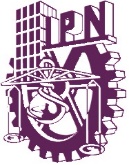 INSTITUTO POLITÉCNICO NACIONALCENTRO DE INVESTIGACIÓN EN COMPUTACIÓNSUBDIRECCIÓN ADMINISTRATIVAPERSONAL DE APOYO Y ASISTENCIA A LA EDUCACIÓNPROPUESTA PARA OTORGAR NOTA BUENA POR DESEMPEÑOINSTITUTO POLITÉCNICO NACIONALCENTRO DE INVESTIGACIÓN EN COMPUTACIÓNSUBDIRECCIÓN ADMINISTRATIVAPERSONAL DE APOYO Y ASISTENCIA A LA EDUCACIÓNPROPUESTA PARA OTORGAR NOTA BUENA POR DESEMPEÑOINSTITUTO POLITÉCNICO NACIONALCENTRO DE INVESTIGACIÓN EN COMPUTACIÓNSUBDIRECCIÓN ADMINISTRATIVAPERSONAL DE APOYO Y ASISTENCIA A LA EDUCACIÓNPROPUESTA PARA OTORGAR NOTA BUENA POR DESEMPEÑOINSTITUTO POLITÉCNICO NACIONALCENTRO DE INVESTIGACIÓN EN COMPUTACIÓNSUBDIRECCIÓN ADMINISTRATIVAPERSONAL DE APOYO Y ASISTENCIA A LA EDUCACIÓNPROPUESTA PARA OTORGAR NOTA BUENA POR DESEMPEÑOINSTITUTO POLITÉCNICO NACIONALCENTRO DE INVESTIGACIÓN EN COMPUTACIÓNSUBDIRECCIÓN ADMINISTRATIVAPERSONAL DE APOYO Y ASISTENCIA A LA EDUCACIÓNPROPUESTA PARA OTORGAR NOTA BUENA POR DESEMPEÑOINSTITUTO POLITÉCNICO NACIONALCENTRO DE INVESTIGACIÓN EN COMPUTACIÓNSUBDIRECCIÓN ADMINISTRATIVAPERSONAL DE APOYO Y ASISTENCIA A LA EDUCACIÓNPROPUESTA PARA OTORGAR NOTA BUENA POR DESEMPEÑOINSTITUTO POLITÉCNICO NACIONALCENTRO DE INVESTIGACIÓN EN COMPUTACIÓNSUBDIRECCIÓN ADMINISTRATIVAPERSONAL DE APOYO Y ASISTENCIA A LA EDUCACIÓNPROPUESTA PARA OTORGAR NOTA BUENA POR DESEMPEÑO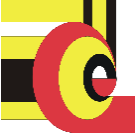 DEPARTAMENTO DE CAPITAL HUMANOP R E S E N T E:DEPARTAMENTO DE CAPITAL HUMANOP R E S E N T E:DEPARTAMENTO DE CAPITAL HUMANOP R E S E N T E:DEPARTAMENTO DE CAPITAL HUMANOP R E S E N T E:DEPARTAMENTO DE CAPITAL HUMANOP R E S E N T E:DEPARTAMENTO DE CAPITAL HUMANOP R E S E N T E:DEPARTAMENTO DE CAPITAL HUMANOP R E S E N T E:DEPARTAMENTO DE CAPITAL HUMANOP R E S E N T E:DEPARTAMENTO DE CAPITAL HUMANOP R E S E N T E:DEPARTAMENTO DE CAPITAL HUMANOP R E S E N T E:DEPARTAMENTO DE CAPITAL HUMANOP R E S E N T E:DEPARTAMENTO DE CAPITAL HUMANOP R E S E N T E:DATOS DEL TRABAJADORDATOS DEL TRABAJADORDATOS DEL TRABAJADORDATOS DEL TRABAJADORDATOS DEL TRABAJADORDATOS DEL TRABAJADORDATOS DEL TRABAJADORDATOS DEL TRABAJADORDATOS DEL TRABAJADORDATOS DEL TRABAJADORDATOS DEL TRABAJADORN O M B R E:N O M B R E:Á R E A:Á R E A:XRealizar, en forma excepcional, a criterio de su jefe inmediato, la carga de trabajo asignada normalmente durante el mes. (Artículo 140 fracción III)DESCRIBA LA CARGA DE TRABAJO ASIGNADA NORMALMENTE¿POR QUÉ CONSIDERA QUE SE REALIZÓ DE FORMA EXCEPCIONAL?ALCANCES Y LOGROSProponeJefe inmediatoVo.Bo.SubdirecciónVo.Bo.SubdirecciónAUTORIZAAUTORIZADR. MARCO ANTONIO RAMÍREZ SALINASDIRECTORDR. MARCO ANTONIO RAMÍREZ SALINASDIRECTORNombre y cargoNombre y cargoNombre y cargoNombre y cargoNombre y cargo